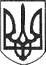 РЕШЕТИЛІВСЬКА МІСЬКА РАДАПОЛТАВСЬКОЇ ОБЛАСТІВИКОНАВЧИЙ КОМІТЕТ РІШЕННЯ30 квітня 2021 року                                                                                          № 107Про передачу майна виконавчому комітету Решетилівської  міської радиКеруючись Законом України „ Про місцеве самоврядування в Україні”, враховуючи  те, що приміщення, де знаходилася Михнівська ЗОШ І ступеня, не використовуються для надання освітніх послуг та знаходиться на балансі виконавчого комітету міської ради, виконавчий комітет Решетилівської  міської радиВИРІШИВ:	1. Передати з 01 травня 2021 року індивідуально визначене майно  з балансу відділу освіти Решетилівської міської ради на баланс виконавчого комітету Решетилівської міської ради (перелік додається).	2. Створити комісію з приймання – передачі в складі:	голови комісії -  Сивинської  Інни Василівни, першого заступника міського голови;	членів комісії :- Варшавської Лілії Анатоліївни, головного бухгалтера відділу освіти міської ради;- Зигаленка Віктора Івановича, головного спеціаліста відділу з юридичних питань та управління комунальним майном виконавчого комітету міської ради;- Костогриз Алли Миколаївни, начальника відділу освіти міської ради;- Момот  Світлани Григорівни, начальника відділу бухгалтерського обліку, звітності та адміністративно-господарського забезпечення виконавчого комітету міської ради - головного бухгалтера.  	3. Контроль за виконанням рішення покласти на першого заступника міського голови  Сивинську І.В.Міський голова                                                                                О.А. Дядюнова Додатокдо рішення виконавчого комітету30.04.2021 № 107ПЕРЕЛІКмайна, яке передається з балансу відділу освіти Решетилівської міської ради на баланс виконавчого комітету Решетилівської міської радиНачальник відділу освіти міської ради                                           А.М. Костогриз№ п/пНазваКількість,(шт.)1Водонагрівач12Мойка13Тумбочка під мойку14Умивальник45Котел1